Група Езв-72. 23.04.2020. Консультація до ЗНО.		Тема: Тіла обертання, площі їх поверхонь та об’єми. Тренувальні тести.Інструкція до урокуПовторіть теоретичний матеріал до теми.Запишіть до зошита основні формули.Розгляньте приклади виконання завдань.Виконати тестове завдання.Довідковий матеріалПриклади виконання завданьСамостійна робота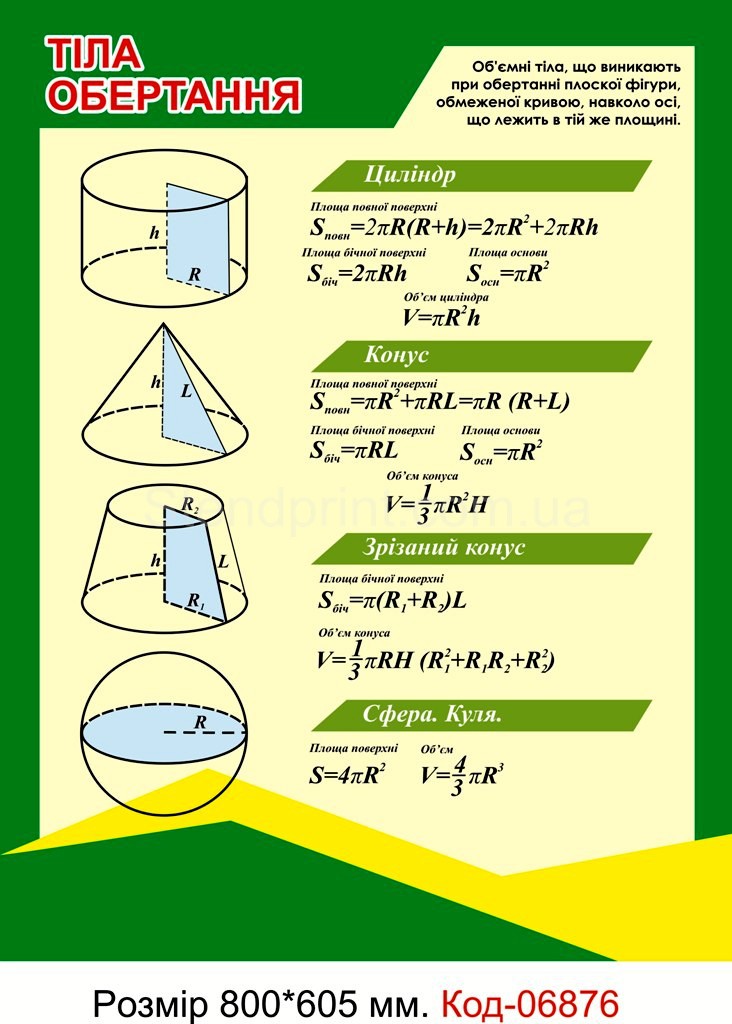 ЗавданняКількість балівПочатковий рівень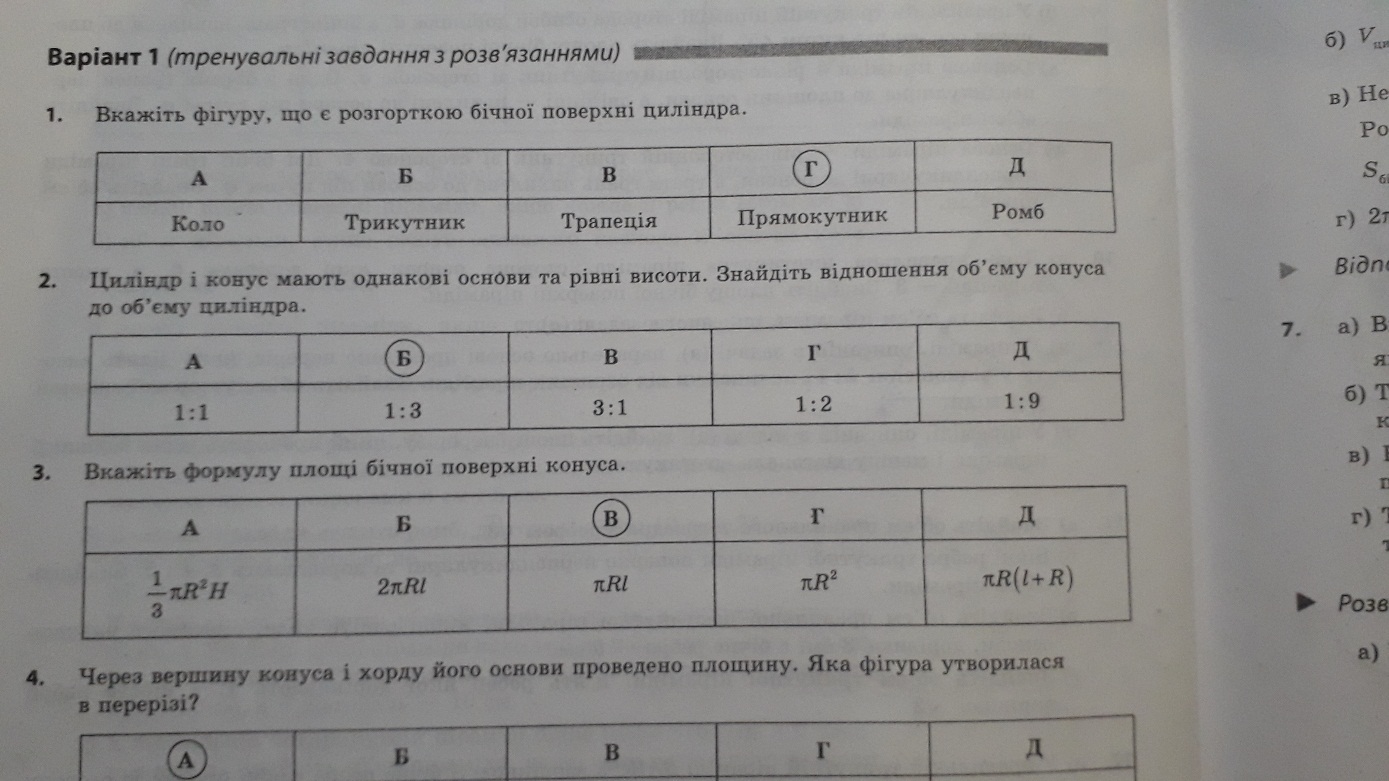 0,50,50,5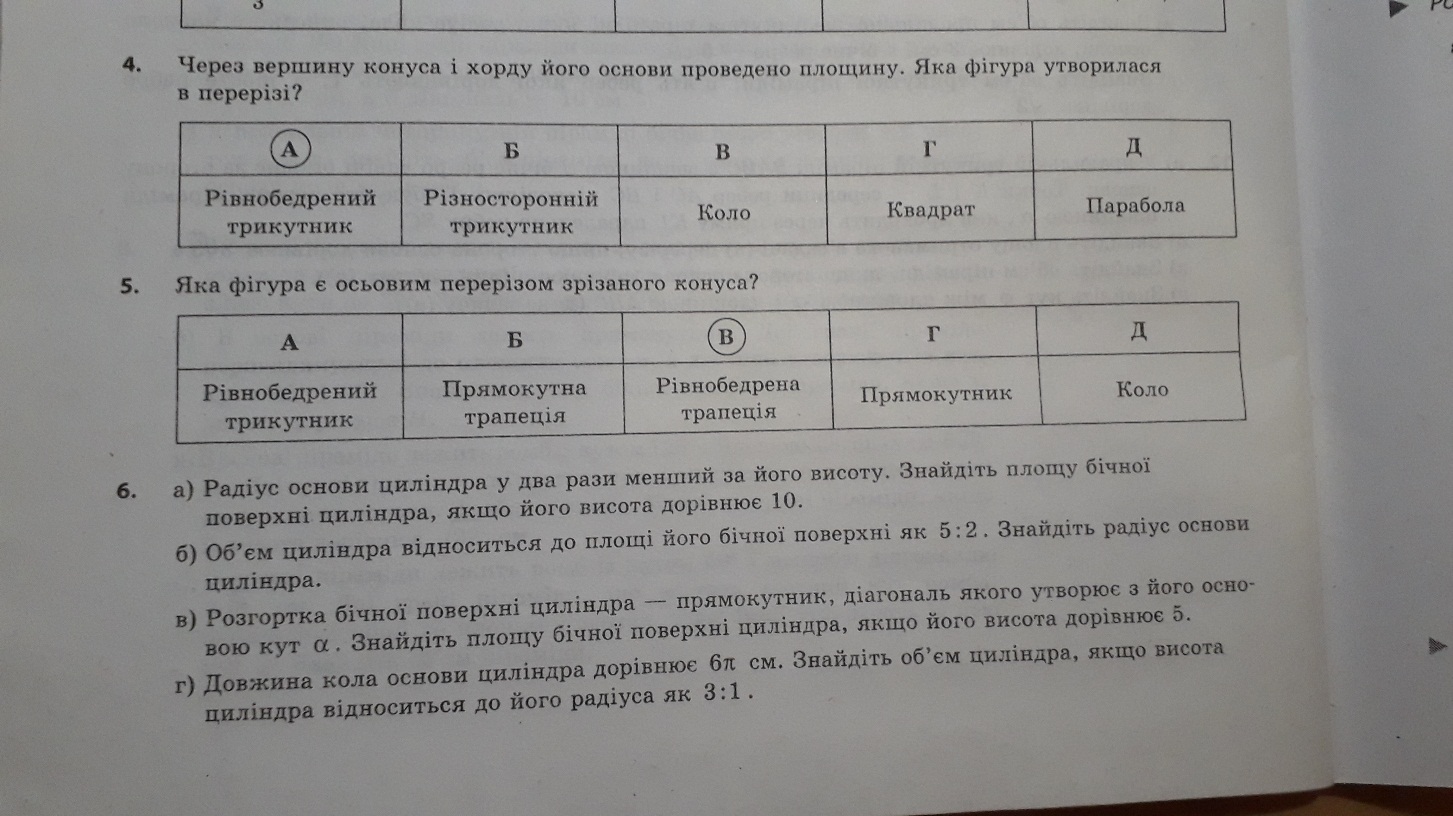 0,50,5Середній рівень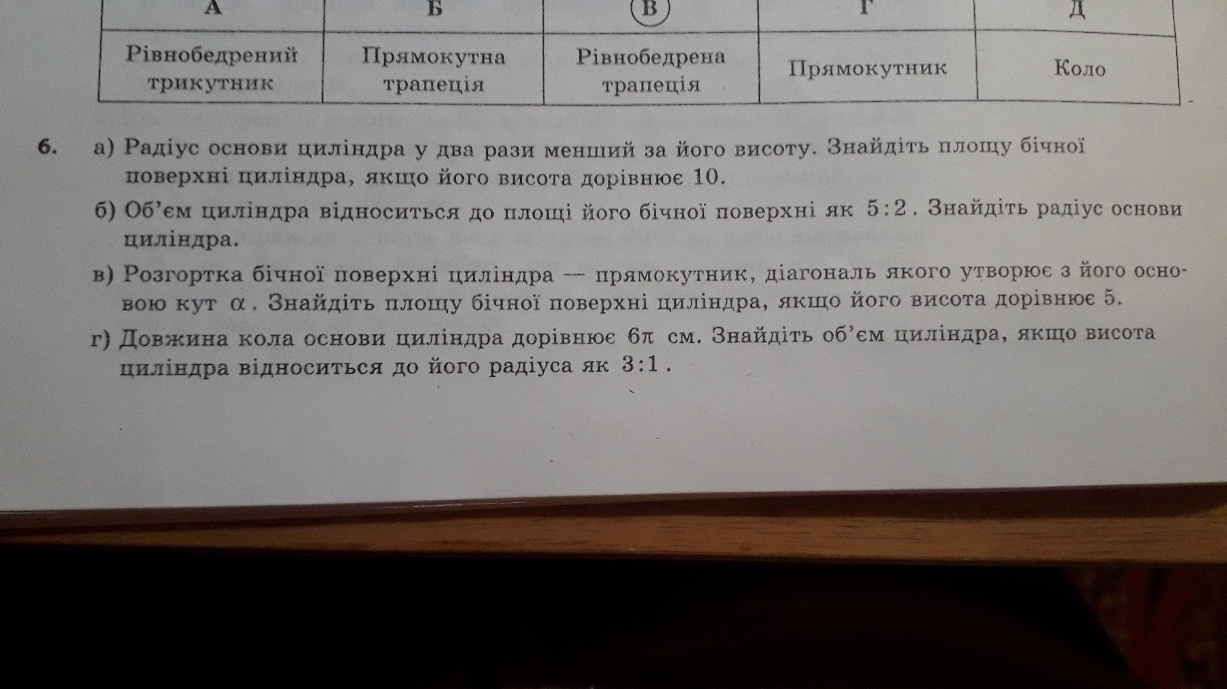 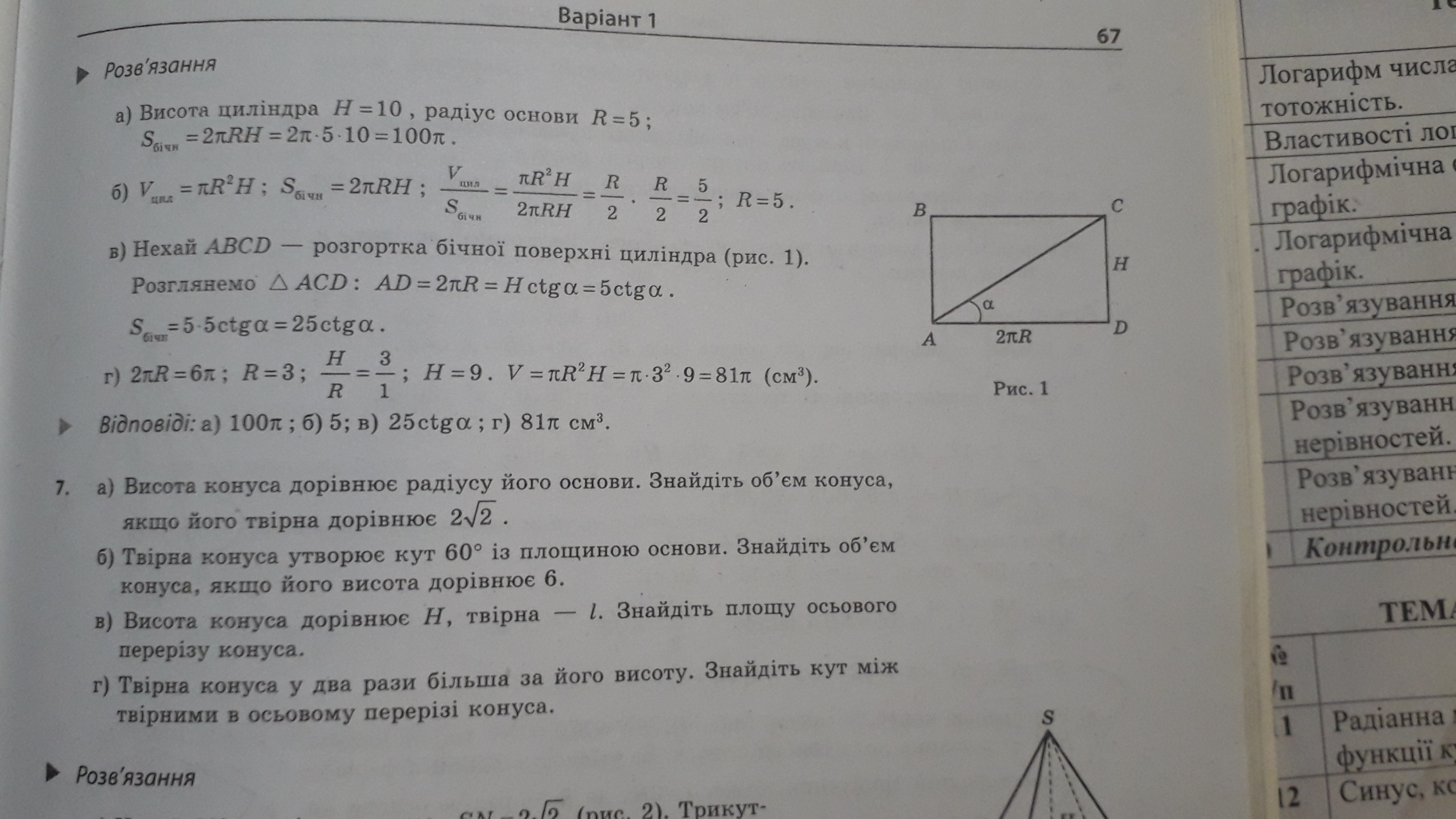 1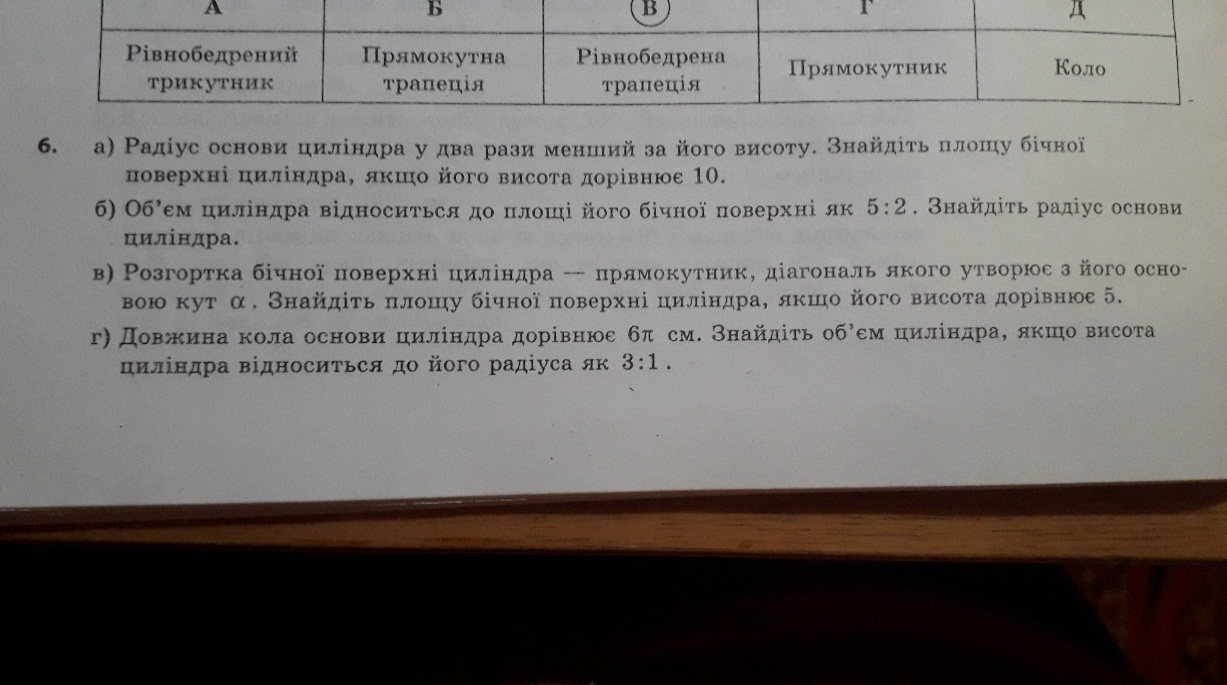 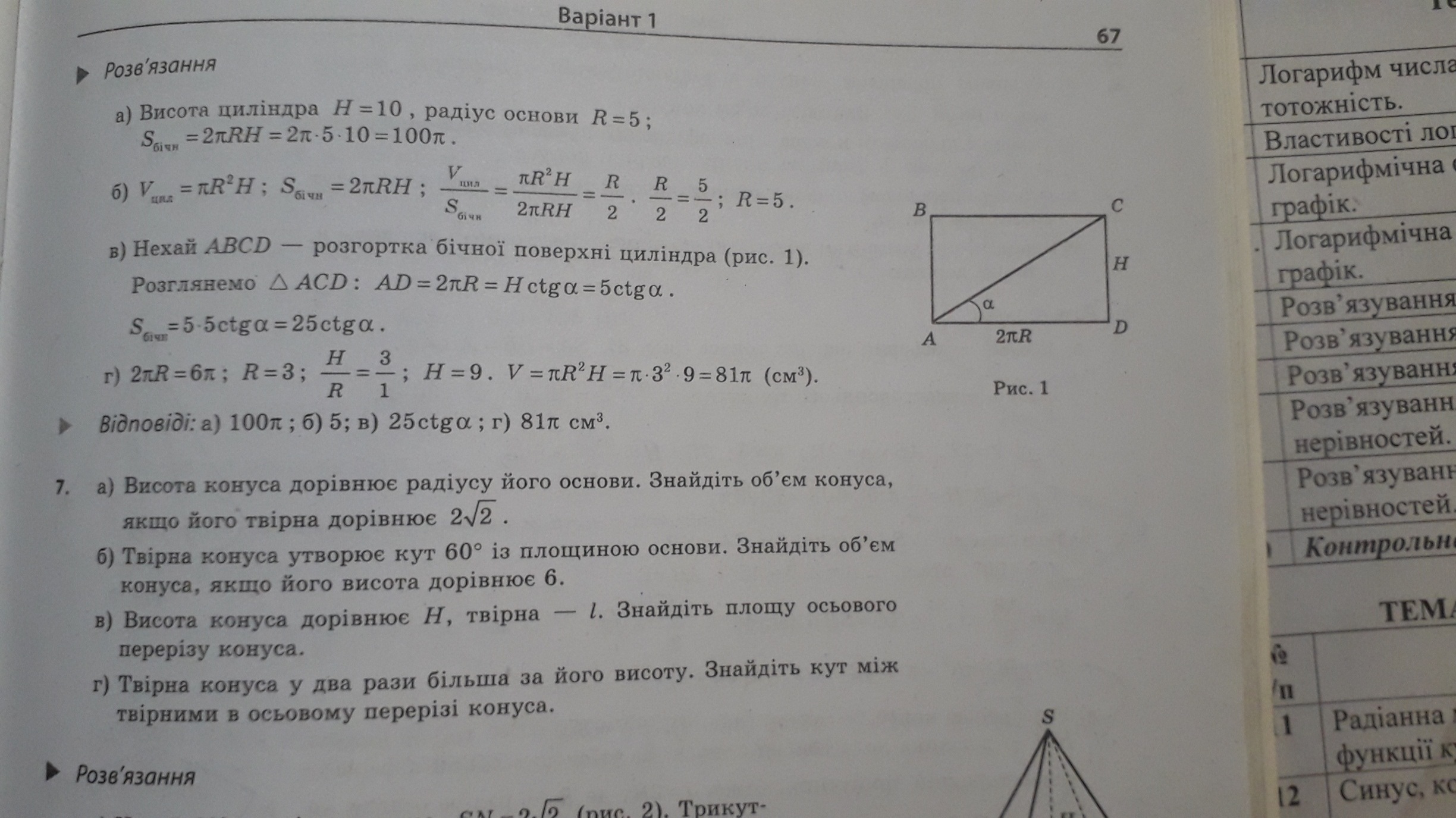 1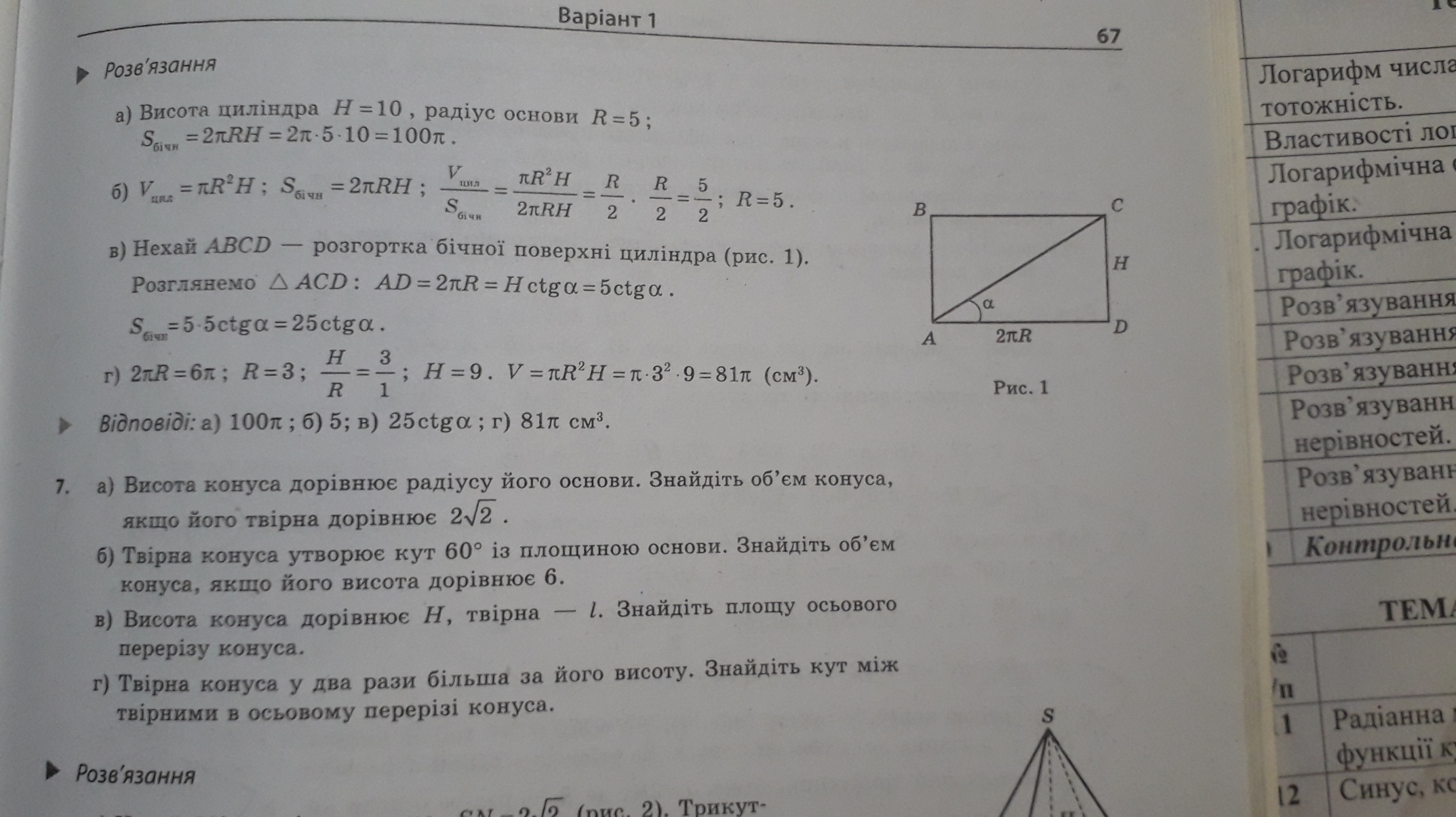 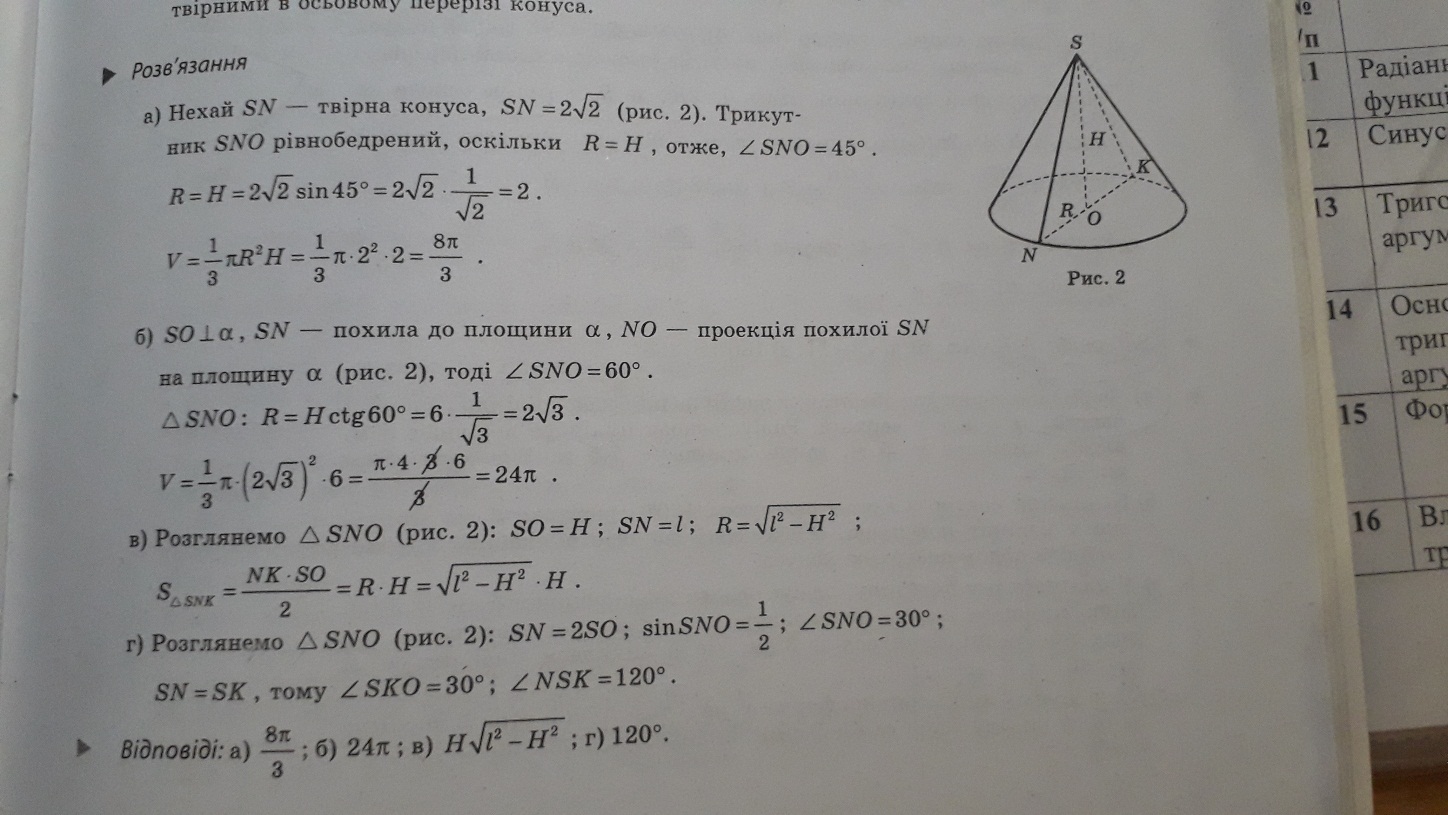 1ЗавданняЗавданняКількість балівПочатковий рівеньПочатковий рівень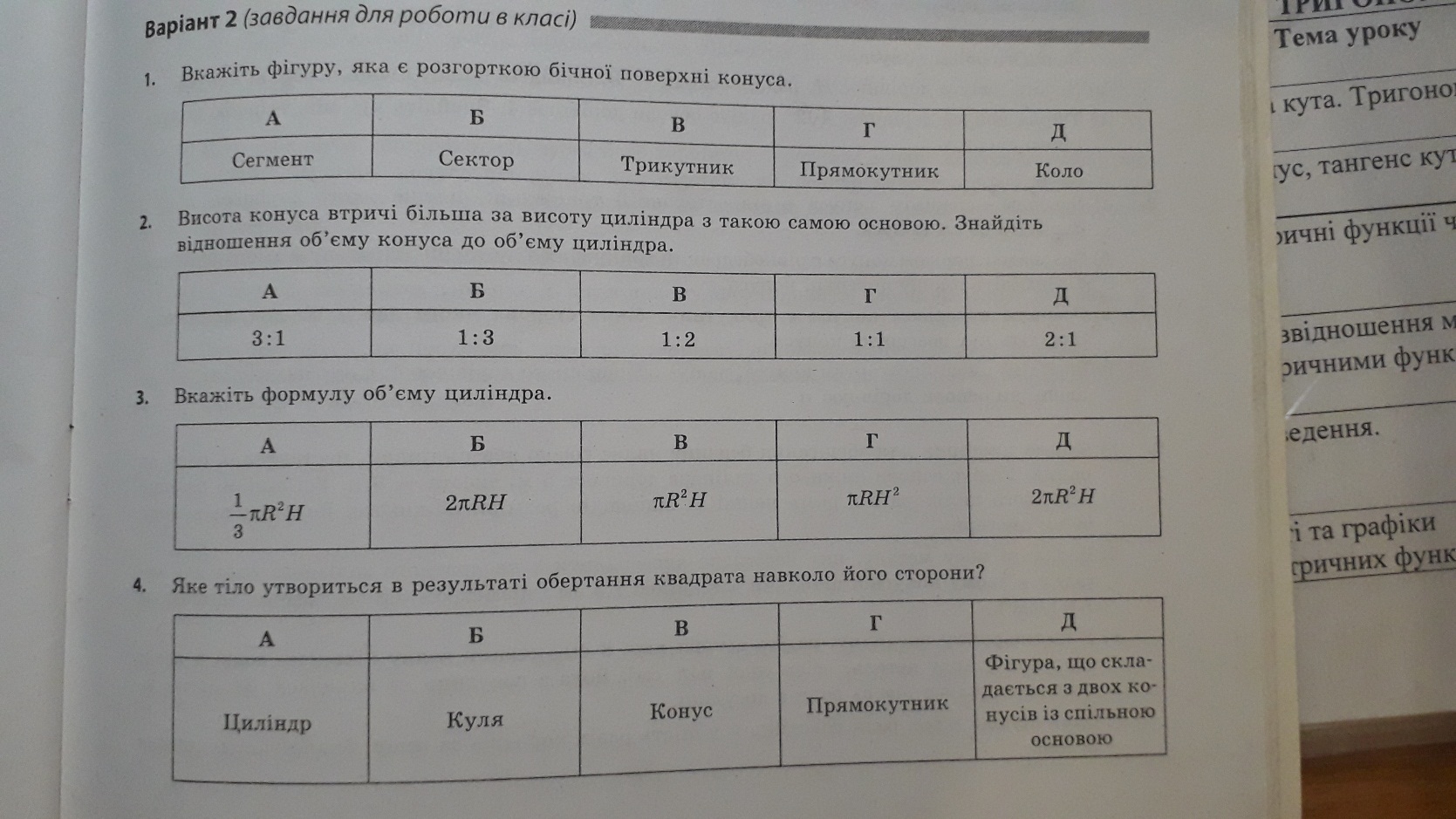 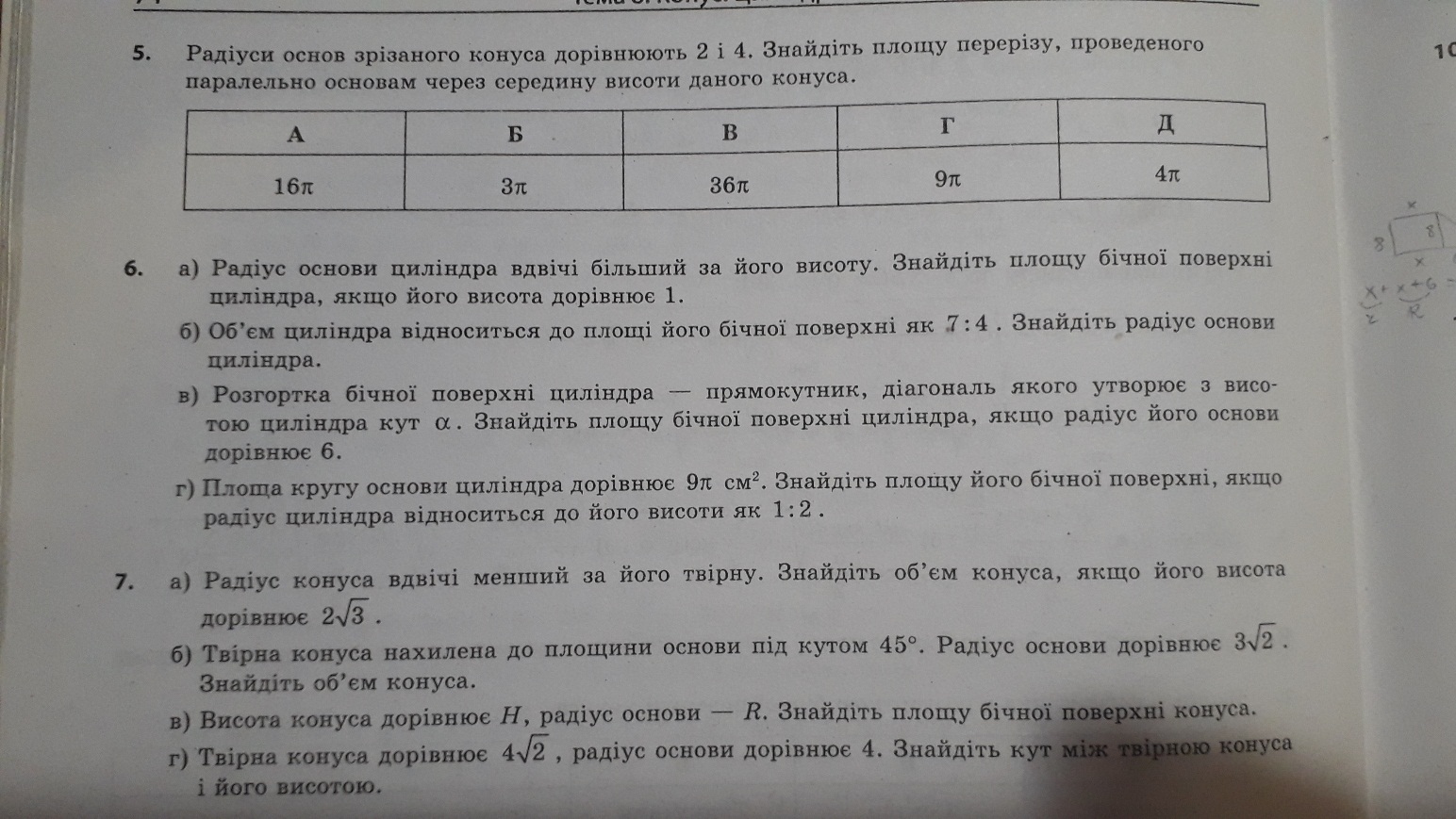 0,50,50,50,50,5Середній рівеньСередній рівеньСередній рівень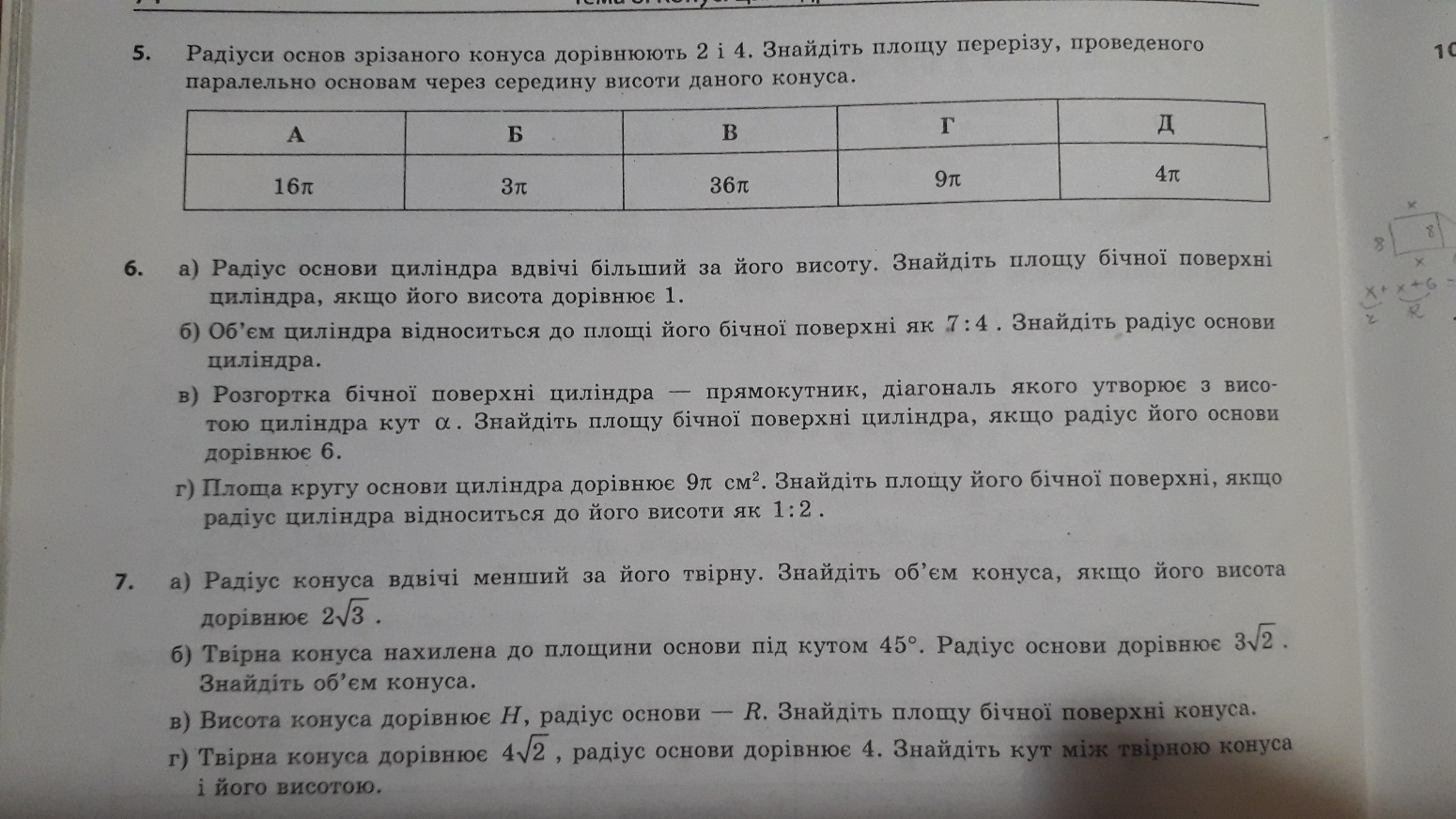 11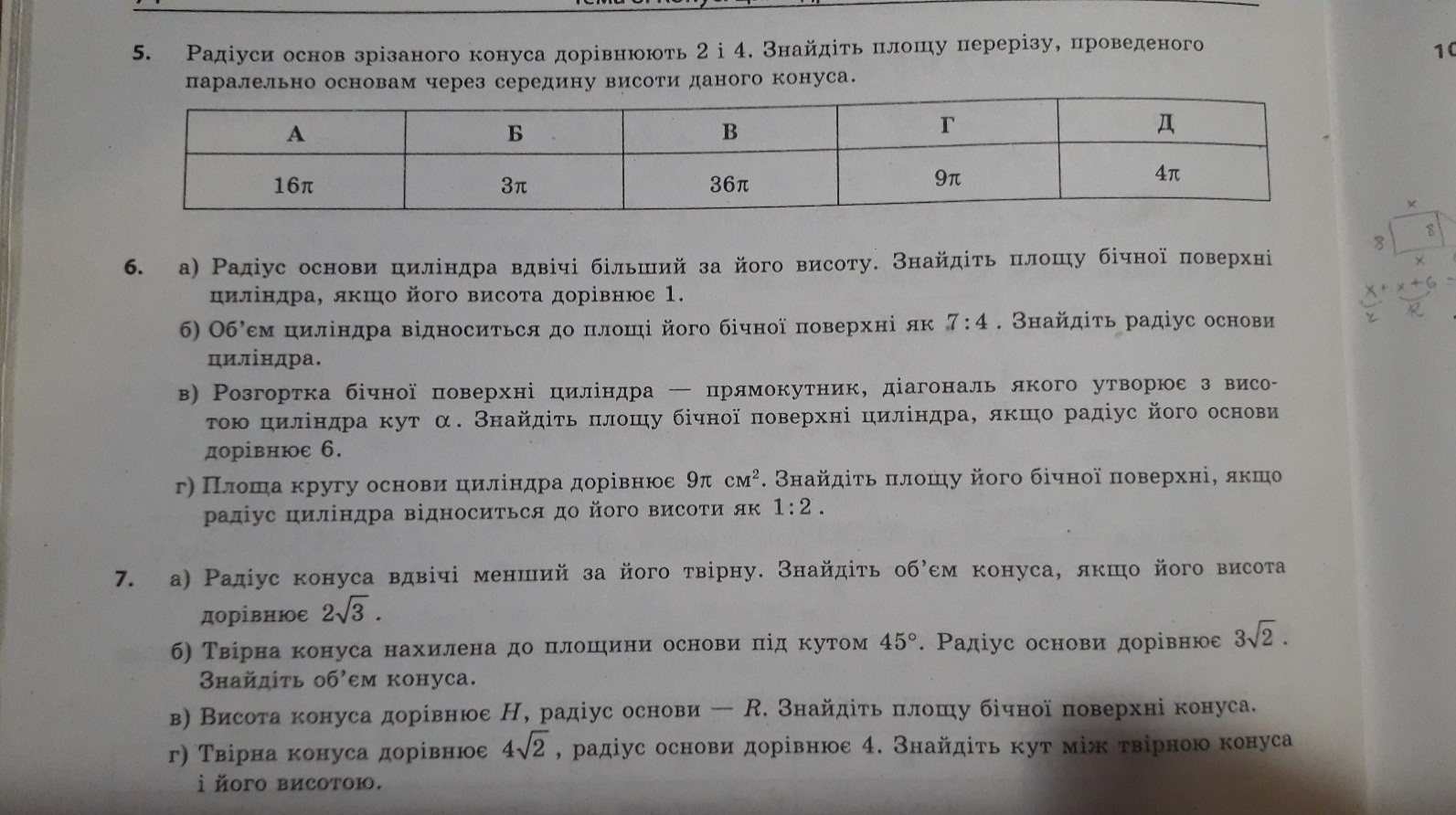 1Достатній рівеньДостатній рівеньДостатній рівень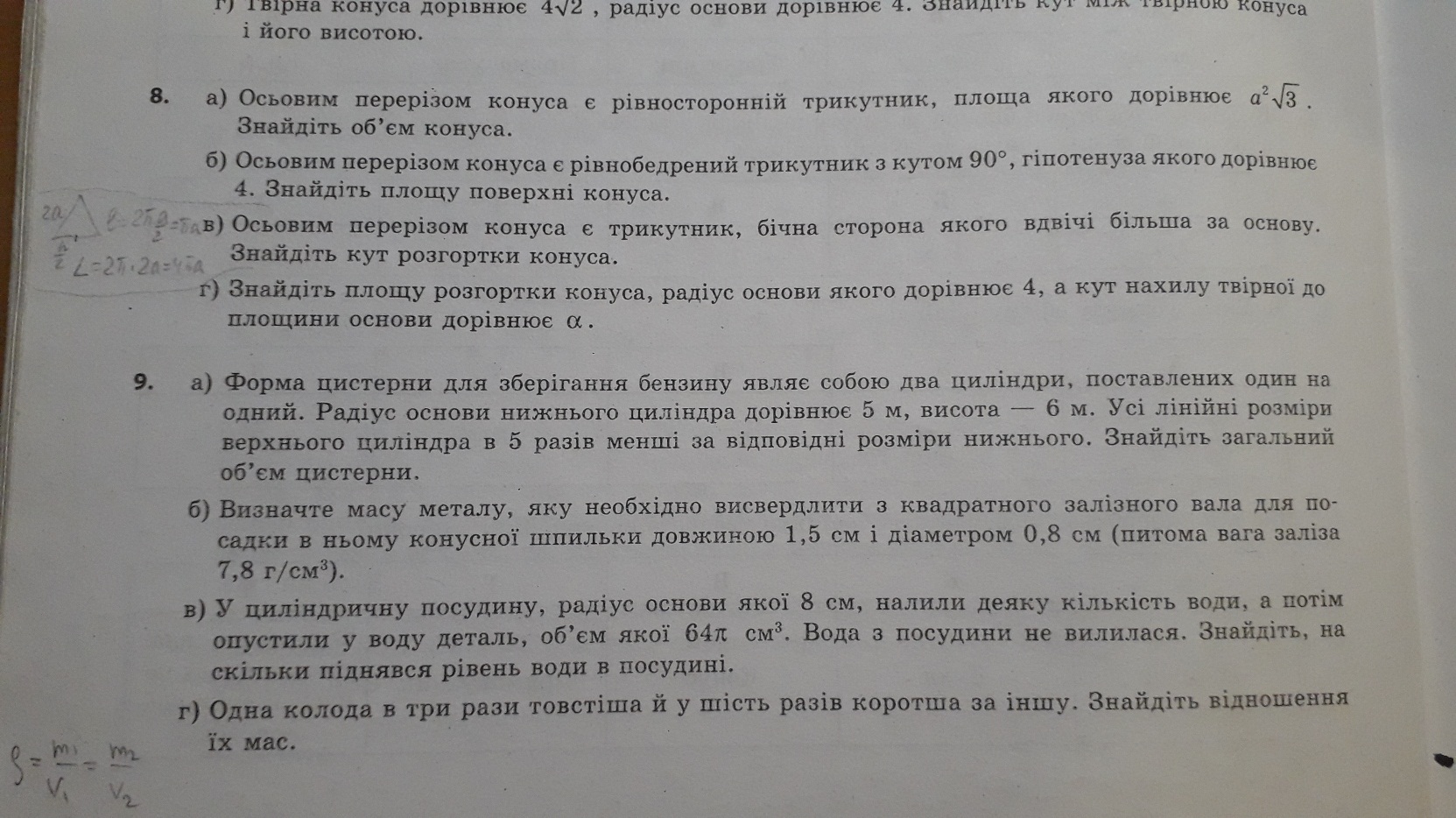 1,5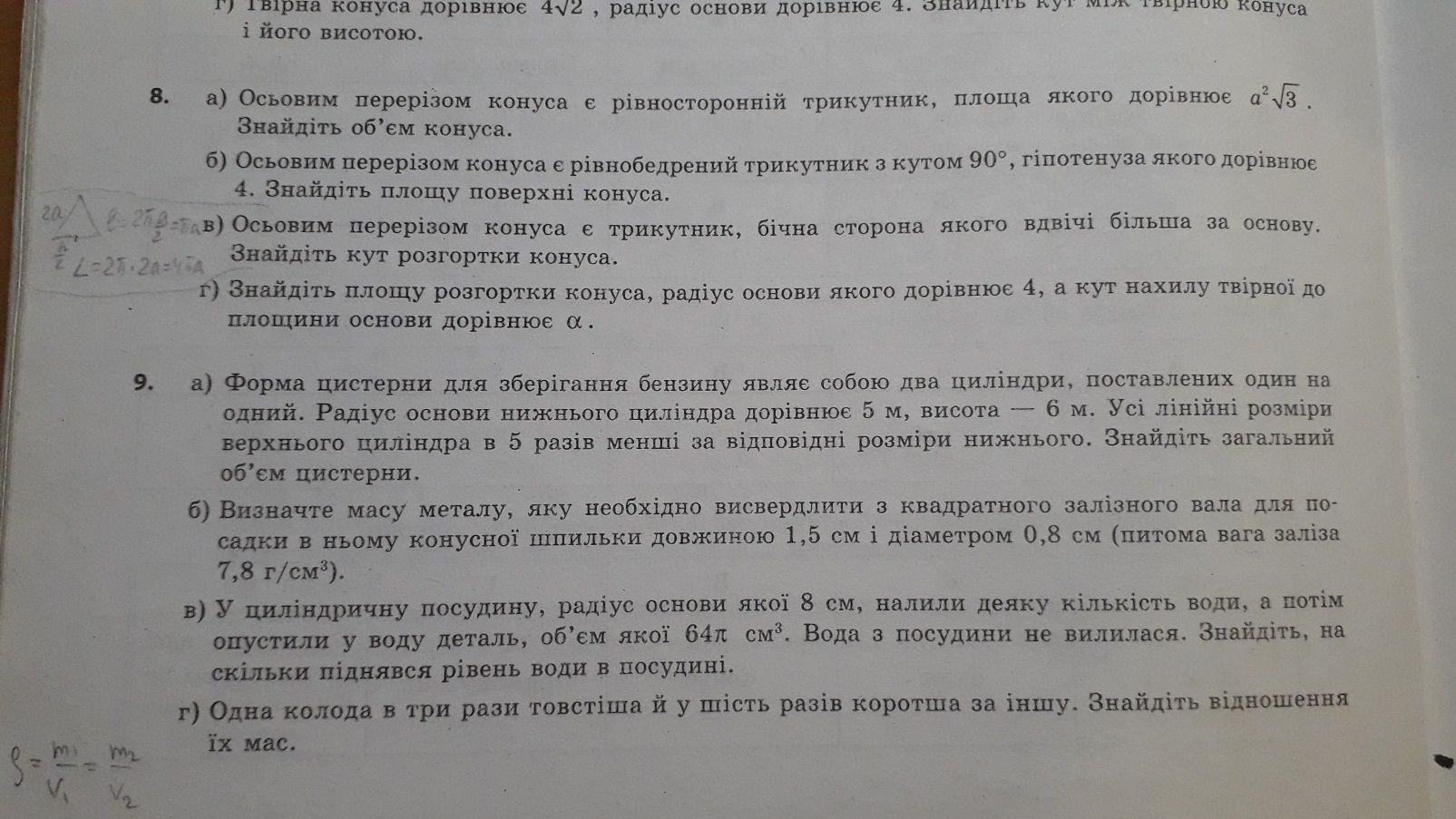 1,5